Ростовская область, Белокалитвинский район, п. ВиноградныйМуниципальное бюджетное общеобразовательное учреждениесредняя общеобразовательная школа №15.                                                                                                                                                                                                         «Утверждаю»Директор МБОУ СОШ №15Приказ от _________№______________/Ермакова Е.А./РАБОЧАЯ     ПРОГРАММАпо   математике Модуль «Алгебра»Уровень общего образования (класс)  10Количество часов                 70Учитель                      Чеканова Н. В.Программа разработана на основе:- федерального компонента государственного образовательного стандарта среднего (полного) общего образования на базовом уровне, примерной программы по математике среднего (полного) общего образования на базовом уровне.п. Виноградный            2014-2015 уч. год1. НОРМАТИВНЫЕ ДОКУМЕНТЫ, ОБЕСПЕЧИВАЮЩИЕ РЕАЛИЗАЦИЮ ПРОГРАММЫ.2. ПОЯСНИТЕЛЬНАЯ ЗАПИСКА.Рабочая программа составлена на основе федерального компонента государственного образовательного стандарта основного общего образования на базовом уровне, утвержденного 5 марта 2004 года приказ №1089, на основе программы общеобразовательных учреждений «Алгебра и начала анализа 10-11» Т.А.Бурмистровой . М. Просвещение 2009г.Рабочая программа предназначена для изучения алгебры в 10 классе средней общеобразовательной школы по учебнику  Ш.А Алимова и др. «Алгебра и начала анализа», 10-11 класс, М. «Просвещение», 2011 - 1012 годов.Школьное образование в современных условиях призвано обеспечить функциональную грамотность и социальную адаптацию обучающихся на основе приобретения ими компетентностного опыта  в сфере учения, познания, профессионально-трудового выбора, личностного развития, ценностных ориентаций и смыслотворчества. Это предопределяет направленность целей обучения на формирование компетентной личности, способной к жизнедеятельности и самоопределения в информационном обществе, ясно представляющей свои потенциальные возможности, ресурсы и способы реализации выбранного жизненного пути.Главной целью школьного образования является развитие ребенка как компетентной личности путем включения его в различные виды ценностной человеческой деятельности: учеба, познания, коммуникация, профессионально-трудовой выбор, личностное саморазвитие, ценностные ориентации, поиск смыслов жизнедеятельности. С этих позиций обучение рассматривается как процесс овладения не только определенной суммой знаний и системой соответствующих умений и навыков, но и как процесс овладения компетенциями. Это определило математике:формирование представлений о математике как универсальном языке науки, средстве моделирования явлений и процессов, об идеях и методах математики;развитие логического мышления, пространственного воображения, алгоритмической культуры, критичности мышления на уровне, необходимом для будущей профессиональной деятельности, а также последующего обучения в высшей школе;овладение математическими знаниями и умениями, необходимыми в повседневной жизни, для изучения школьных естественнонаучных дисциплин на базовом уровне, для получения образования в областях, не требующих углубленной математической подготовки;воспитание средствами математики культуры личности, понимания значимости математики для научно-технического прогресса, отношения к математике как к части общечеловеческой культуры через знакомство с историей развития математики, эволюцией математических идей.На основании требований Государственного образовательного стандарта 2004 г. в содержании календарно-тематического планирования предполагается реализовать актуальные в настоящее время компетентностный, личностно ориентированный, деятельностный подходы, которые определяют задачи обучения:приобретение математических знаний и умений;овладение обобщенными способами мыслительной, творческой деятельностей;• освоение компетенций (учебно-познавательной, коммуникативной, рефлексивной, личностного саморазвития, ценностно-ориентационной) и профессионально-трудового выбора.Согласно действующему в школе учебному плану календарно-тематический план предусматривает следующие варианты организации процесса обучения:в 10 классе базового уровня предполагается обучение в объеме 68 часов (2 ч в неделю);Основой целью является обновление требований к уровню подготовки выпускников в системе образования, отражающее важнейшую особенность педагогической концепции государственного стандарта - переход от суммы «предметных результатов» (то есть образовательных результатов, достигаемых в рамках отдельных учебных предметов) к межпредметным и интегративным результатам. Такие результаты представляют собой обобщенные способы деятельности, которые отражают специфику не отдельных предметов, а ступеней общего образования. В государственном стандарте они зафиксированы как общие учебные умения, навыки и способы человеческой деятельности, что предполагает повышенное внимание к развитию межпредметных связей курса алгебры и начал анализа.При изучении алгебры и начал анализа в старшей школе осуществляется переход от методики поурочного планирования к модульной системе организации учебного процесса. Модульный принцип позволяет не только укрупнить смысловые блоки содержания, но и преодолеть традиционную логику изучения математического материала: от единичного к общему и всеобщему и от фактов к процессам и закономерностям. В условиях модульного подхода возможна совершенно иная схема изучения математических процессов «все общее - общее - единичное».Специфика целей и содержания изучения алгебры и начал анализа существенно повышает требования к рефлексивной деятельности учащихся: к объективному оцениванию своих учебных достижений, поведения, черт своей личности, способности и готовности учитывать мнения других людей при определении собственной позиции и самооценке, понимать ценность образования как средства развития культуры личности.Стандарт ориентирован на воспитание школьника - гражданина и патриота России, развитие духовно-нравственного мира учащегося, его национального самосознания. Эти положения нашли отражение в содержании уроков. В процессе обучения должно быть сформировано умение формулировать свои мировоззренческие взгляды и на этой основе - воспитание гражданственности и патриотизма.3. ОБЩАЯ ХАРАКТЕРИСТИКА ПРЕДМЕТА.При изучении курса математики на базовом уровне продолжаются и получают развитие содержательные линии: «Алгебра», «Функции», «Уравнения и неравенства», вводится линия «Начала математического анализа». В рамках указанных содержательных линий решаются следующие задачи:систематизация сведений о числах; изучение новых видов числовых выражений и формул; совершенствование практических навыков и вычислительной культуры, расширение и совершенствование алгебраического аппарата, сформированного в основной школе, и его применение к решению математических и нематематических задач; расширение и систематизация общих сведений о функциях, пополнение класса изучаемых функций, иллюстрация широты применения функций для описания и изучения реальных зависимостей;развитие представлений о вероятностно-статистических закономерностях в окружающем мире, совершенствование интеллектуальных и речевых умений путем обогащения математического языка, развития логического мышления.ЦелиИзучение математики в старшей школе на базовом уровне направлено на достижение следующих целей: формирование представлений о математике как универсальном языке науки, средстве моделирования явлений и процессов, об идеях и методах математики; развитие логического мышления, пространственного воображения, алгоритмической культуры, критичности мышления на уровне, необходимом для обучения в высшей школе по соответствующей специальности, в будущей профессиональной деятельности;овладение математическими знаниями и умениями, необходимыми в повседневной жизни, для изучения школьных естественнонаучных дисциплин на базовом уровне, для получения образования в областях, не требующих углубленной математической подготовки;воспитание средствами математики культуры личности: отношения к математике как части общечеловеческой культуры: знакомство с историей развития математики, эволюцией математических идей, понимания значимости математики для общественного прогресса.ТРЕБОВАНИЯ К УРОВНЮ
ПОДГОТОВКИ ДЕСЯТИКЛАССНИКОВВ результате изучения математики на базовом уровне ученик должензнать/пониматьзначение математической науки для решения задач, возникающих в теории и практике; широту и в то же время ограниченность применения математических методов к анализу и исследованию процессов и явлений в природе и обществе;значение практики и вопросов, возникающих в самой математике для формирования и развития математической науки; историю развития понятия числа; универсальный характер законов логики математических рассуждений, их применимость во всех областях человеческой деятельности.Алгебрауметьвыполнять арифметические действия, сочетая устные и письменные приемы, применение вычислительных устройств; находить значения корня натуральной степени, степени с рациональным показателем, логарифма, используя при необходимости вычислительные устройства; пользоваться оценкой и прикидкой при практических расчетах;проводить по известным формулам и правилам преобразования буквенных выражений, включающих степени, радикалы, логарифмы и тригонометрические функции;вычислять значения числовых и буквенных выражений, осуществляя необходимые подстановки и преобразования;использовать приобретенные знания и умения в практической деятельности и повседневной жизни для:практических расчетов по формулам, включая формулы, содержащие степени, радикалы, логарифмы и тригонометрические функции, используя при необходимости справочные материалы и простейшие вычислительные устройства;Функции и графикиуметьопределять значение функции по значению аргумента при различных способах задания функции; строить графики изученных функций;описывать по графику поведение и свойства функций,;использовать приобретенные знания и умения в практической деятельности и повседневной жизни для:описания с помощью функций различных зависимостей, представления их графически, интерпретации графиков;Уравнения и неравенствауметьрешать рациональные, показательные и логарифмические уравнения и неравенства, простейшие иррациональные и тригонометрические уравнения, их системы;составлять уравнения и неравенства по условию задачи;изображать на координатной плоскости множества решений простейших уравнений и их систем;использовать приобретенные знания и умения в практической деятельности и повседневной жизни для:построения и исследования простейших математических моделей;4. МЕСТО ПРЕДМЕТА В БАЗИСНОМ УЧЕБНОМ ПЛАНЕСогласно Федеральному базисному учебному плану для образовательных учреждений Российской Федерации для обязательного изучения математики на этапе среднего общего образования отводится не менее 138 часов из расчета 2 часа в неделю в 10 классе и 2 часа в неделю в 11 классе. Общеучебные умения, навыки и способы деятельностиВ ходе освоения содержания математического образования учащиеся овладевают разнообразными способами деятельности, приобретают и совершенствуют опыт:построения и исследования математических моделей для описания и решения прикладных задач, задач из смежных дисциплин; выполнения и самостоятельного составления алгоритмических предписаний и инструкций на математическом материале; выполнения расчетов практического характера; использования математических формул и самостоятельного составления формул на основе обобщения частных случаев и эксперимента;самостоятельной работы с источниками информации, обобщения и систематизации полученной информации, интегрирования ее в личный опыт;проведения доказательных рассуждений, логического обоснования выводов, различения доказанных и недоказанных утверждений, аргументированных и эмоционально убедительных суждений;самостоятельной и коллективной деятельности, включения своих результатов в результаты работы группы, соотнесение своего мнения с мнением других участников учебного коллектива и мнением авторитетных источников.Тематическое планирование составлено к УМК. Ш.А Алимова и др. «Алгебра и начала анализа», 10-11 класс, М. «Просвещение», 2011 - 1012 годов на основе федерального компонента государственного стандарта общего образования с учетом с учётом методических рекомендаций МИОО.5. СОДЕРЖАНИЕ УЧЕБНОГО МОДУЛЯ (2 ч в неделю, всего – 70 ч)Глава I. Действительные числа (9часов).Целые и рациональные числа. Действительные числа. Бесконечно убывающая геометрическая прогрессия и ее сумма. Корень степени n>1 и его свойства. Степень с рациональным показателем и его свойства. Понятие о степени с действительным показателем. Свойства степени с действительным показателем.Глава II. Степенная функция (9 часов).Функции. Область определения и множество значений. График функции. Построение графиков функций, заданных различными способами. Преобразования графиков: параллельный перенос, симметрия относительно осей координат и симметрия относительно начала координат, симметрия относительно прямой. Свойства функции: монотонность, четность и нечетность, ограниченность.Степенная функция с натуральным показателем, ее свойства и график. Обратная функция. Область определения и область значений обратной функции. График обратной функции.Равносильность уравнений и неравенств. Решение иррациональных уравнений.Глава III. Показательная функция (9 часов).Показательная функция, ее свойства и график. Решение показательных уравнений и неравенств и их систем. Основные приемы решения систем уравнений: подстановка, алгебраическое сложение, введение новых переменных.Глава IY. Логарифмическая функция (10 часов).Логарифм числа. Основное логарифмическое тождество. Логарифм произведения, частного, степени; переход к новому основанию. Десятичный и натуральный логарифмы, число e. Преобразование простейших выражений, включающих арифметические операции, операцию возведение в степень и операцию логарифмирования.Логарифмическая функция, ее свойства и график. Решение логарифмических уравнений и неравенств.Глава Y. Тригонометрические формулы (16 часов).Радианная мера угла. Синус, косинус, тангенс, котангенс произвольного угла и числа. Основные тригонометрические тождества. Формулы приведения. Синус, косинус и тангенс суммы и разности двух углов. Синус и косинус двойного угла. Преобразования простейших тригонометрических выражений.Глава YI. Тригонометрические уравнения (11 часов).Простейшие тригонометрические уравнения. Решение тригонометрических уравнений.ПЕРЕЧЕНЬ ПРОВЕРОЧНЫХ РАБОТ 6.ТЕМАТИЧЕСКОЕ ПЛАНИРОВАНИЕ7. КАЛЕНДАРНО-ТЕМАТИЧЕСКОЕ ПЛАНИРОВАНИЕ 2 ч в неделю,всего – 68 чТРЕБОВАНИЯ К РЕЗУЛЬТАТУВ результате изучения математики на базовом уровне ученик должензнать/пониматьзначение математической науки для решения задач, возникающих в теории и практике; широту и в то же время ограниченность применения математических методов к анализу и исследованию процессов и явлений в природе и обществе;значение практики и вопросов, возникающих в самой математике для формирования и развития математической науки; историю развития понятия числа; универсальный характер законов логики математических рассуждений, их применимость во всех областях человеческой деятельности.Алгебрауметьвыполнять арифметические действия, сочетая устные и письменные приемы, применение вычислительных устройств; находить значения корня натуральной степени, степени с рациональным показателем, логарифма, используя при необходимости вычислительные устройства; пользоваться оценкой и прикидкой при практических расчетах;проводить по известным формулам и правилам преобразования буквенных выражений, включающих степени, радикалы, логарифмы и тригонометрические функции;вычислять значения числовых и буквенных выражений, осуществляя необходимые подстановки и преобразования;использовать приобретенные знания и умения в практической деятельности и повседневной жизни для:практических расчетов по формулам, включая формулы, содержащие степени, радикалы, логарифмы и тригонометрические функции, используя при необходимости справочные материалы и простейшие вычислительные устройства;Функции и графикиуметьопределять значение функции по значению аргумента при различных способах задания функции; строить графики изученных функций;описывать по графику поведение и свойства функций,;использовать приобретенные знания и умения в практической деятельности и повседневной жизни для:описания с помощью функций различных зависимостей, представления их графически, интерпретации графиков;Уравнения и неравенствауметьрешать рациональные, показательные и логарифмические уравнения и неравенства, простейшие иррациональные и тригонометрические уравнения, их системы;составлять уравнения и неравенства по условию задачи;изображать на координатной плоскости множества решений простейших уравнений и их систем;использовать приобретенные знания и умения в практической деятельности и повседневной жизни для:построения и исследования простейших математических моделей;8. УЧЕБНО-МЕТОДИЧЕСКОЕ И МАТЕРИАЛЬНОЕ ОБЕСПЕЧЕНИЕ ОБРАЗОВАТЕЛЬНОГО ПРОЦЕССАДля учащихся:1.  Ш.А.  Алимов,  Ю.М.  Колягин,   Ю.В.  Сидоров  и  др.                                        « Алгебра  и  начала  анализа»  -  учебник  для  10 -11  классов  общеобразовательных  учреждений.- Москва : Просвещение,  2011г .2. А.П.  Карп   «Сборник  задач  по  алгебре  и  началам  анализа 10 – 11 класс» .Москва:  «Просвещение»  2011  год.3. Шестаков С.А., Захаров П.И.  ЕГЭ 2011. Математика. Задача С1/Под ред. А.Л. Семёнова и И.В. Ященко. – М.:МЦНМО, 2012. – 120с4. Шестаков С.А., Захаров П.И.  ЕГЭ 2011. Математика. Задача С2/Под ред. А.Л. Семёнова и И.В. Ященко. – М.:МЦНМО, 2012. – 120с5. Шестаков С.А., Захаров П.И.  ЕГЭ 2011. Математика. Задача С3/Под ред. А.Л. Семёнова и И.В. Ященко. – М.:МЦНМО, 2012. – 120с6. Шестаков С.А., Захаров П.И.  ЕГЭ 2011. Математика. Задача С4/Под ред. А.Л. Семёнова и И.В. Ященко. – М.:МЦНМО, 2012. – 120с7. Шестаков С.А., Захаров П.И.  ЕГЭ 2011. Математика. Задача С5/Под ред. А.Л. Семёнова и И.В. Ященко. – М.:МЦНМО, 2012. – 120с8. Шестаков С.А., Захаров П.И.  ЕГЭ 2011. Математика. Задача С6/Под ред. А.Л. Семёнова и И.В. Ященко. – М.:МЦНМО, 2012. – 120с9. Лаппо, Л.Д. ЕГЭ 2011. Математика. Практикум по выполнению типовых тестовых заданий ЕГЭ/Л.Д.Лаппо, М.А. Попов. – М.: Издательство «Экзамен», 2012. – 63,с. (Серия «ЕГЭ. Практикум»)10. ЕГЭ 2012. Математика. Типовые тестовые задания/ И.Р. Высоцкий, Д.Д. Гущин, П.И. Захаров, В.С. Панферов, С.Е. Посицельский, А.В. Семёнов, А.Л. Семёнов, М.А. Семёнова, И.Н. Сергеев, В.А. Смирнов, С.А. Шестаков, Д.Э.Шноль, И.В. Ященко; под ред. А.Л. Семёнова, И.В. Ященко. – М.: Издательство «Экзамен», 2012. – 55, с. (Серия «ЕГЭ 2011. Типовые тестовые задания»)11. ЕГЭ 2012. Математика: тренировочные задания/ Т.А. Корешкова, В.В. Мирошин, Н.В. Шевелёва. – М.: Эксмо, 2012. – 80 с. – (ЕГЭ. Тренировочные задания).12. ЕГЭ – 2012. Математика: типовые экзаменационные варианты: 30 вариантов/под ред. А.Л.Семёнова, И.В. Ященко. – М.: Национальное образование, 2010. – 240 с. – (ЕГЭ-2011. ФИПИ – школе)Для учителя:1. Г.И.  Григорьева   Пособие  для  учителя   « Алгебра»  10  класс. Волгоград : « Учитель»  2011 год.2. А.П.  Карп   «Сборник  задач  по  алгебре  и  началам  анализа 10 – 11 класс» .Москва:  «Просвещение»  2011  год.3. Шестаков С.А., Захаров П.И.  ЕГЭ 2011. Математика. Задача С1/Под ред. А.Л. Семёнова и И.В. Ященко. – М.:МЦНМО, 2012. – 120с4. Шестаков С.А., Захаров П.И.  ЕГЭ 2011. Математика. Задача С2/Под ред. А.Л. Семёнова и И.В. Ященко. – М.:МЦНМО, 2012. – 120с5. Шестаков С.А., Захаров П.И.  ЕГЭ 2011. Математика. Задача С3/Под ред. А.Л. Семёнова и И.В. Ященко. – М.:МЦНМО, 2012. – 120с6. Шестаков С.А., Захаров П.И.  ЕГЭ 2011. Математика. Задача С4/Под ред. А.Л. Семёнова и И.В. Ященко. – М.:МЦНМО, 2012. – 120с7. Шестаков С.А., Захаров П.И.  ЕГЭ 2011. Математика. Задача С5/Под ред. А.Л. Семёнова и И.В. Ященко. – М.:МЦНМО, 2012. – 120с8. Шестаков С.А., Захаров П.И.  ЕГЭ 2011. Математика. Задача С6/Под ред. А.Л. Семёнова и И.В. Ященко. – М.:МЦНМО, 2012. – 120с9. Лаппо, Л.Д. ЕГЭ 2011. Математика. Практикум по выполнению типовых тестовых заданий ЕГЭ/Л.Д.Лаппо, М.А. Попов. – М.: Издательство «Экзамен», 2012. – 63,с. (Серия «ЕГЭ. Практикум»)10. ЕГЭ 2012. Математика. Типовые тестовые задания/ И.Р. Высоцкий, Д.Д. Гущин, П.И. Захаров, В.С. Панферов, С.Е. Посицельский, А.В. Семёнов, А.Л. Семёнов, М.А. Семёнова, И.Н. Сергеев, В.А. Смирнов, С.А. Шестаков, Д.Э.Шноль, И.В. Ященко; под ред. А.Л. Семёнова, И.В. Ященко. – М.: Издательство «Экзамен», 2012. – 55, с. (Серия «ЕГЭ 2012. Типовые тестовые задания»)11. ЕГЭ 2012. Математика: тренировочные задания/ Т.А. Корешкова, В.В. Мирошин, Н.В. Шевелёва. – М.: Эксмо, 2012. – 80 с. – (ЕГЭ. Тренировочные задания).12. ЕГЭ – 2012. Математика: типовые экзаменационные варианты: 30 вариантов/под ред. А.Л.Семёнова, И.В. Ященко. – М.: Национальное образование, 2012. – 240 с. – (ЕГЭ-2011. ФИПИ – школе)13. Б.М.  Ивлев,  С.М.  Саакян,  С.И.  Шварцбург« Дидактические  материалы     по  алгебре  и  началам  анализа»   10  класс.      Москва  «Просвещение»  2011  год.14. Б.Г. Зив, В.А Гольдич Дидактические материалы по алгебре и началам анализа для 10 класса, СПб.: «Петроглиф», «Виктория плюс», 201115.  Шабунин М.И. и др.Алгебра и начала анализа. Дидактические материалы для 10-11 кл., 4 изд., М.: Мнемозина, 2011.- 251с.16. Н.Е. Федорова, М.В. Ткачева    Изучение алгебры и начал анализа в 10-11 кл. – М.: Просвещение, 2010. – 205с.Программное обеспечение:1. Алгебра и начала анализа 10-11 классы2. Алгебра, 7-11 классы3. Математика, 5-11 классы. Практикум4. ПМК «Математика. Средняя школа. Ч 3»5. Уроки алгебры Кирилла и Мефодия (10-11 классы)6. Физикон. Математика: Алгебра7. Физикон. Математика: Функции и графикиСписок используемых сайтов.www.fipi.ruwww.mathege.ruwww.reshuege.ruwww.ege.edu.ruwww.alleng.ruwww.alexlarin.netwww.egemetr.ruwww.interneturok.ruwww.egetrener.ruwww.YouClever.org9. КРИТЕРИИ И НОРМЫ ОЦЕНКИ ЗНАНИЙ, УМЕНИЙ И НАВЫКОВ ОБУЧАЮЩИХСЯДля выявления и сравнения результата учебной деятельности с требованиями, которые задаются данной программой, будет проводиться контроль знаний и умений учащихся. Основная цель контроля состоит в обнаружении достижений, успехов учащихся, через призму которых рассматриваются недостатки в осуществлении учебной деятельности, пробелы в знаниях; в указании путей совершенствования, углубления знаний, умений учащихся.       Контроль знаний учащихся осуществляется в виде:контрольных работ – используются при фронтальном, текущем и итоговом контроле с целью проверки знаний и умений учащихся по достаточно крупной и полностью изученной теме программы;устного опроса – проводится преимущественно на первых этапах обучения, когда требуется систематизация и уточнение знаний учащихся;тестов – задания свободного выбора ответа и задания, где ввод ответа определенным образом ограничен. Тесты дают точную количественную характеристику не только уровня достижения учащегося, но также могут выявить уровень общего развития: умения применять знания в нестандартной ситуации, находить способ построения учебной задачи, сравнивать правильный и неправильный ответы и т.п.;зачетов – проверяется знание учащимися теории;математических диктантов;самостоятельных работ.       Отметки учащимся ставятся за работу на уроке, за выполнение различных проверочных работ, домашних заданий. Четвертные отметки ставятся как среднее арифметическое всех отметок за четверть. Годовая оценка – совокупность оценок за четверть с учетом годовой контрольной работы.       Экзамен – проверка знаний и умений учащегося, приобретенных им за год обучения.1.Оценка письменных работ обучающихся по математике:Ответ оценивается отметкой «5», если:работа выполнена полностью;в  логических рассуждениях и обосновании решения нет пробелов и ошибок;в решении нет математических ошибок (возможна одна неточность, описка, которая не является следствием незнания или непонимания учебного материала).Оценка «4» ставится, если:работа выполнена полностью, но обоснования шагов решения недостаточны (если умение обосновывать рассуждения не являлось специальным объектом проверки);допущена одна ошибка или есть два-три недочета в выкладках, рисунках, чертежах, графиках (если эти виды работ не являлись специальным объектом проверки).Отметка «3» ставится, если:допущено более одной ошибки или более двух-трех недочетов в выкладках, чертежах или графиках, но обучающийся обладает обязательными умениями по проверяемой теме.Оценка «2» ставится, если:допущены существенные ошибки, показавшие, что обучающийся не обладает обязательными умениями по данной теме в полной мере;работа показала полное отсутствие у обучающегося обязательных знаний и умений по проверяемой теме или значительная часть работы выполнена не самостоятельно.     Учитель может повысить отметку за оригинальный ответ на вопрос или оригинальное решение задача, которые свидетельствуют о высоком математическом развитии обучающегося; за решение более сложной задачи или ответ на более сложный вопрос, предложенные обучающемуся дополнительно после выполнения им каких-либо других заданий.2.Оценка устных ответов обучающихся по математике.Ответ оценивается отметкой «5», если ученик:полно раскрыл содержание материала в объеме, предусмотренном программой и учебником;изложил материал грамотным языком, точно используя математическую терминологию и символику, в определенной логической последовательности;правильно выполнил рисунки, чертежи, графики, сопутствующие ответу;показал умение иллюстрировать теорию конкретными примерами, применять ее в новой ситуации при выполнении практического задания;продемонстрировал знание теории ранее изученных сопутствующих тем, сформированность и устойчивость используемых при ответе умений и навыков;отвечал самостоятельно, без наводящих вопросов учителя;возможны одна-две неточности при освещении второстепенных вопросов или в выкладках, которые ученик легко исправил после замечания учителя.Ответ оценивается отметкой «4», если удовлетворяет в основном требованиям на оценку «5», но при этом имеет один из недостатков:в изложении допущены небольшие пробелы, не исказившие математическое содержание ответа;допущены один-два недочета при освещении основного содержания ответа, исправленные после замечания учителя;допущены ошибки или более двух недочетов при освещении второстепенных вопросов или в выкладках, легко исправленные после замечания учителя.Отметка «3» ставится в следующих случаях:неполно раскрыто содержание материала (содержание изложено фрагментарно, не всегда последовательно), но показано общее понимание вопроса и продемонстрированы умения, достаточные для усвоения программного материала (определены «требования к математической подготовке обучающихся» в настоящей программе по математике);имелись затруднения или допущены ошибки в определении математической терминологии, чертежах, выкладках, исправленные после нескольких наводящих вопросов учителя;ученик не справился с применением теории в новой ситуации при выполнении практического задания, но выполнил задания обязательного уровня сложности по данной теме;при достаточном знании теоретического материала выявлена недостаточная сформированность основных умений и навыков.Отметка «2» ставится в следующих случаях:не раскрыто основное содержание учебного материала;обнаружено незнание учеником большей или наиболее важной части учебного материала;допущены ошибки в определении понятий, при использовании математической терминологии, в рисунках, чертежах или графиках, в выкладках, которые не исправлены после нескольких наводящих вопросов учителя;ученик обнаружил полное незнание и непонимание изучаемого учебного материала или не смог ответить ни на один из поставленных вопросов по изученному материалу.3.Общая классификация ошибок.     При оценке знаний, умений и навыков обучающихся следует учитывать все ошибки (грубые и негрубые) и недочеты.Грубыми считаются ошибки:незнание определения основных понятий, законов, правил, основных положений теории, незнание формул, общепринятых символов обозначений величин, единиц их измерения;незнание наименований единиц измерения;неумение выделить в ответе главное;неумение применять знания, алгоритмы при решении задач;неумение делать выводы и обобщения;неумение читать и строить графики;неумение пользоваться первоисточниками, учебником и справочниками;потеря корня или сохранение постороннего корня;отбрасывание без объяснений одного из них;равнозначные им ошибки;вычислительные ошибки, если они не являются опиской;логические ошибки.К негрубым ошибкам относятся:неточность формулировок, определений, понятий, теорий, вызванная неполнотой охвата основных признаков определяемого понятия или заменой одного-двух из этих признаков второстепенными;неточность графика;нерациональный метод решения задачи или недостаточно продуманный план ответа (нарушение логики, подмена отдельных основных вопросов второстепенными);нерациональные методы работы со справочной и другой литературой;неумение решать задачи, выполнять задания в общем виде.Недочетами являются:нерациональные приемы вычислений и преобразований;небрежное выполнение записей, чертежей, схем, графиков.КОНТРОЛЬНАЯ  РАБОТА № 1 (ДЕЙСТВИТЕЛЬНЫЕ ЧИСЛА) – 10кл.                                                Вариант № 1                    Вариант № 21)  Вычислите:                                  2)  Упростите выражение: ;                           3)  Решите  уравнение:           ;                                 4*)  Записать бесконечную периодическую дробь 0,(43) [0,3(6)] в виде обыкновенной дроби.5*)  Сократите дробь:           ;                         6*)  Сравните числа:              7*) Упростите:   ;               КОНТРОЛЬНАЯ  РАБОТА № 2  (СТЕПЕННАЯ  ФУНКЦИЯ)                                                     Вариант № 1                   Вариант № 2Найти ООФ:                                                Изобразить эскиз графика функции    и перечислить её основные свойства. Пользуясь свойствами этой функции:    1)сравнить с единицей      2)сравнить   3)  Решить уравнения:                          4*)  Установить, равносильны ли неравенства:;                         5*)  Решить неравенство:                                   6*)  Найти функцию, обратную данной ; найти её область                                                                определения и множество значений.КОНТРОЛЬНАЯ  РАБОТА № 3 (ПОКАЗАТЕЛЬНАЯ  ФУНКЦИЯ) - 10кл.                                                     Вариант № 1                Вариант № 2Сравнить:                             Решить уравнения:                                  3)  Решить неравенства:                               4*)  Решить  систему уравнений: 5*)  Решить  уравнение:                КОНТРОЛЬНАЯ  РАБОТА  № 4 (ЛОГАРИФМИЧЕСКАЯ  ФУНКЦИЯ) – 10кл.                                           Вариант № 1                            Вариант № 21)  Вычислить:                       2) Сравнить:                                                        Решить  уравнение:                               Решить неравенство:                             5*) Решить  уравнение:                       6*) Решить нерав-во:            7*) Решить неравенство:                    КОНТРОЛЬНАЯ  РАБОТА  № 5 (ТРИГОНОМЕТРИЧЕСКИЕ  ФОРМУЛЫ) – 10кл.                                      Вариант № 1                           Вариант № 21) Вычислить:                                        2) Найти:   ;       3)  Упростить:                        4*)  Решить  уравнение: ;  5*)  Доказать:   ;        КОНТРОЛЬНАЯ  РАБОТА  № 6 (ТРИГОНОМЕТРИЧЕСКИЕ  УРАВНЕНИЯ) – 10кл.                                         Вариант № 1                     Вариант № 21)  Решить  уравнения:                       2)  Найти корни уравнения             Решить  уравнения:                  4*) Решить  ур-ия:        СОГЛАСОВАНОПротокол  заседания методического совета МБОУ СОШ №15№_____ от ____________20___г___________________Кравченко И.А.СОГЛАСОВАНОЗаместитель директора по УВР__________________Кравченко И.А                    «____»_____________20___г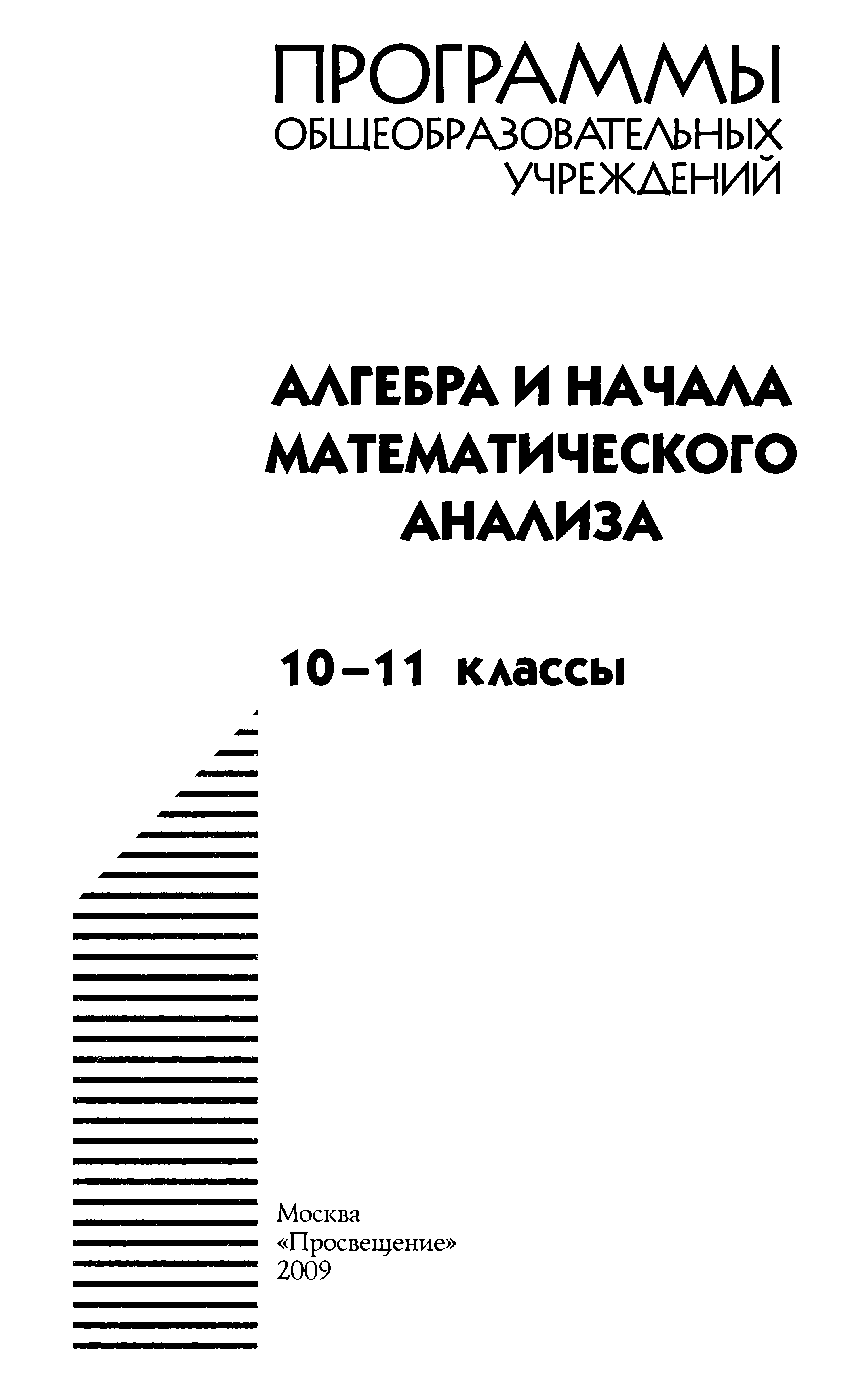 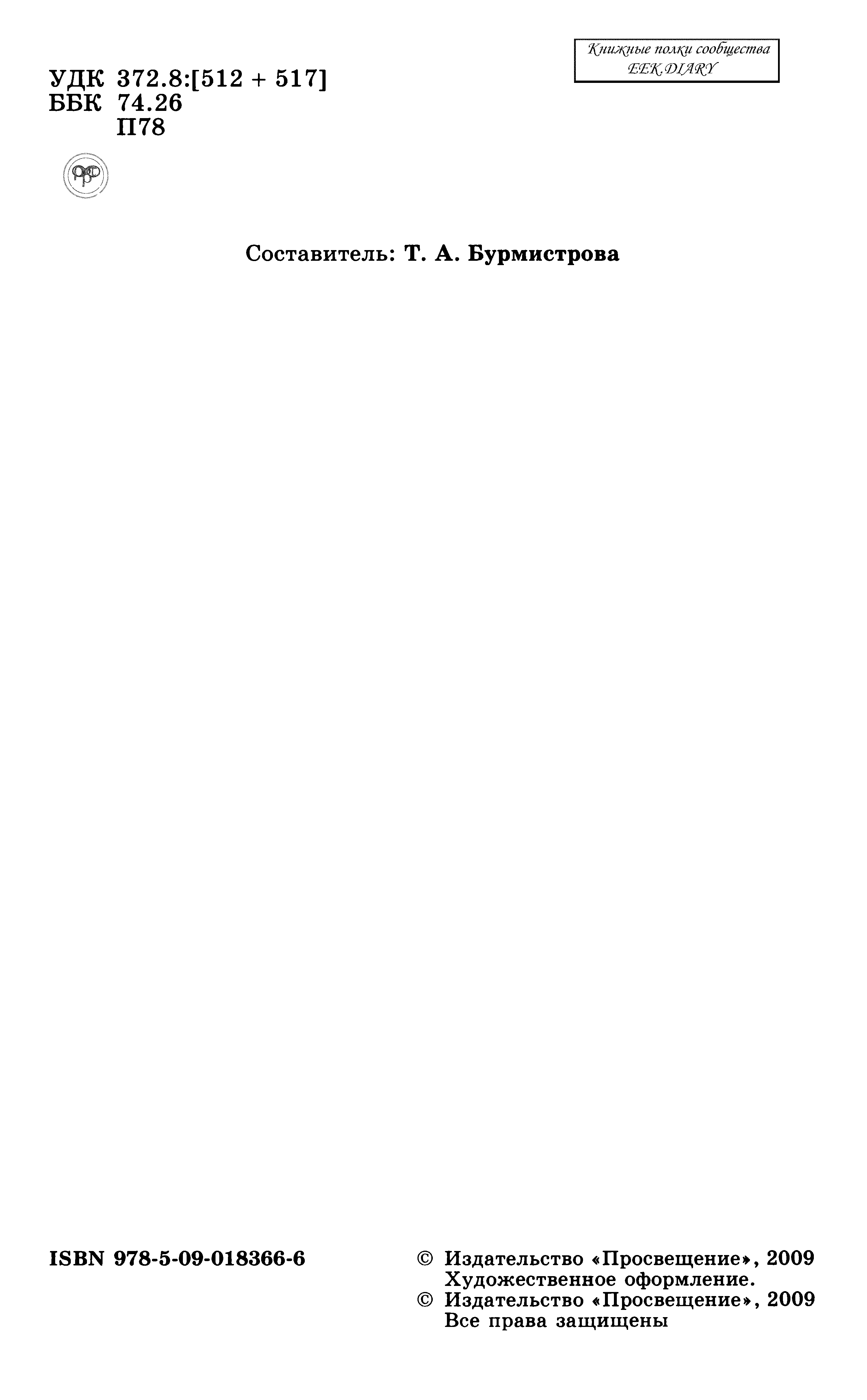 №ДокументыФедеральный Закон «Об образовании в Российской Федерации» (от 29.12. 2012 № 273-ФЗ)Федеральный компонент государственного образовательного стандарта основного общего образования на базовом уровне, утвержденного 5 марта 2004 года приказ №1089Учебного плана МБОУ СОШ №15 на 2014-2015 учебный год, составленный на основании:  Федерального Базисного учебного плана (Приказ МОРФ №1312 от 09.03.2004г)Приказ Минобрнауки России от 31.03.2014 № 253 «Об утверждении федерального перечня учебников, рекомендуемых к использованию при реализации имеющих государственную аккредитацию образовательных программ начального общего, основного общего и среднего общего образования»Годовой календарный график работы МБОУ СОШ №15 на 20014-15 уч.годРасписание уроков МБОУ СОШ №15 на 20014-15 уч.год№ТемаСрокиСроки№ТемаПо плануФактически1.Входная контрольная работа.10.092.Контрольная работа №1 по теме «Степени  и корни»13.103.Контрольная работа №2 по теме «Степенная  функция»24.114.Контрольная работа №3 по теме «Показательная  функция»24.125.Контрольная работа №4 по теме «Логарифмическая  функция»09.026.Контрольная работа №5 по теме «Тригонометрические формулы»13.047.Контрольная работа №6 по теме «Тригонометрические уравнения»25.058.Промежуточная аттестация27.05№Раздел программыКоличество часовКонтрольных работ1Повторение 412Действительные числа 913Степенная функция914Показательная функция915Логарифмическая функция1016Тригонометрические формулы1617Тригонометрические уравнения1118Обобщение, повторение изученного21ИТОГО708Номер урокаНомер параграфаСодержание учебного материалаОсновные виды деятельностиКоличество  часовСроки по плану Сроки фактическиПовторениеПовторениеПовторение41Числовые и буквенные выраженияПрактикум101.092Уравнения с одним неизвестнымПрактикум103.093ФункцииПрактикум108.094Входная контрольная работаПроверка знаний и умений110.09Глава I. Действительные числаГлава I. Действительные числаГлава I. Действительные числа95Бесконечно убывающая геометрическая прогрессияЛекция, закрепление изученного115.096-7Корни  степени n>1 и его свойстваПрактикум217.09,22.098-95Степень с рациональным показателемКомбинированный урок224.09,29.0910-11Свойства степени с действительным показателем Практикум201.10,06.1012Преобразование выражений, содержащих радикалыПрактикум108.1013Контрольная работа №1 по теме "Степени и корни"Проверка знаний и умений113.10Глава II. Степенная функцияГлава II. Степенная функцияГлава II. Степенная функция914-156Степенная функция, ее свойства и график.Лекция, закрепление изученного215.10,20.10167Обратная функцияКомбинированный урок122.10178Равносильные уравнения Комбинированный урок127.1018-209Иррациональные уравненияПрактикум329.10,10.11,12.1121-2210Иррациональные неравенстваПрактикум217.11,19.1123Контрольная работа №2 по теме "Степенная функция"Проверка знаний и умений124.11Глава III. Показательная функцияГлава III. Показательная функцияГлава III. Показательная функция924-2511Показательная функция, ее свойства и графиклекция226.11,01.1226-2712Показательные уравненияКомбинированный урок203.12,08.1228-2913Показательные неравенстваПрактикум210.12,15.1230-3114Системы показательных уравнений и неравенствПрактикум217.12, 22.1232Контрольная работа №3 по теме «Показательная функция»Проверка знаний и умений124.12Глава IY Логарифмическая функцияГлава IY Логарифмическая функцияГлава IY Логарифмическая функция103315Понятие логарифмалекция129.1234-3516Свойства логарифмовКомбинированный урок212.01,14.0136 – 3718Логарифмическая функция, ее свойства и графикКомбинированный урок219.01,21.0138 – 3919Логарифмические уравненияПрактикум226.01,28.0140 - 4120Логарифмические неравенства Практикум202.02,04.0242Контрольная работа №4 по теме «Логарифмическая функция»Проверка знаний и умений109.02Глава Y. Тригонометрические формулыГлава Y. Тригонометрические формулыГлава Y. Тригонометрические формулы164321Радианная мера углаЛекция, закрепление изученного111.024422Поворот точки вокруг начала координатКомбинированный урок116.024523Определение синуса, косинуса и тангенса углаКомбинированный урок118.024624Знаки синуса, косинуса и тангенсаКомбинированный урок125.0247-4825Зависимости между синусом, косинусом и тангенсом одного и того же углаКомбинированный урок202.02,04.034926Тригонометрические тождестваКомбинированный урок111.035027Синус, косинус и тангенс углов α и -αКомбинированный урок116.035128Формулы сложенияКомбинированный урок118.035229Синус, косинус и тангенс двойного углаКомбинированный урок130.0353-5431Формулы приведенияКомбинированный урок201.04,06.045532Сумма и разность синусов, сумма и разность косинусовПрактикум108.0456Контрольная работа №5 по теме «Тригонометрические формулы»Проверка знаний и умений113.04Глава YI. Тригонометрические уравненияГлава YI. Тригонометрические уравненияГлава YI. Тригонометрические уравнения1157-5833Уравнение cos x = aЛекция, закрепление изученного 215.04, 20.0459-6034Уравнение sin x = a222.04, 27.046135Уравнение tg x = aПрактикум129.0462-6436Решение тригонометрических уравненийПрактикум106.05,13.05,18.0565Контрольная работа №6 по теме «Тригонометрические уравнения»Проверка знаний и умений120.0566Обобщение, повторение изученногоПрактикум125.0567Промежуточная аттестацияПроверка знаний и умений127.05